Klooster Schiermonnikoog    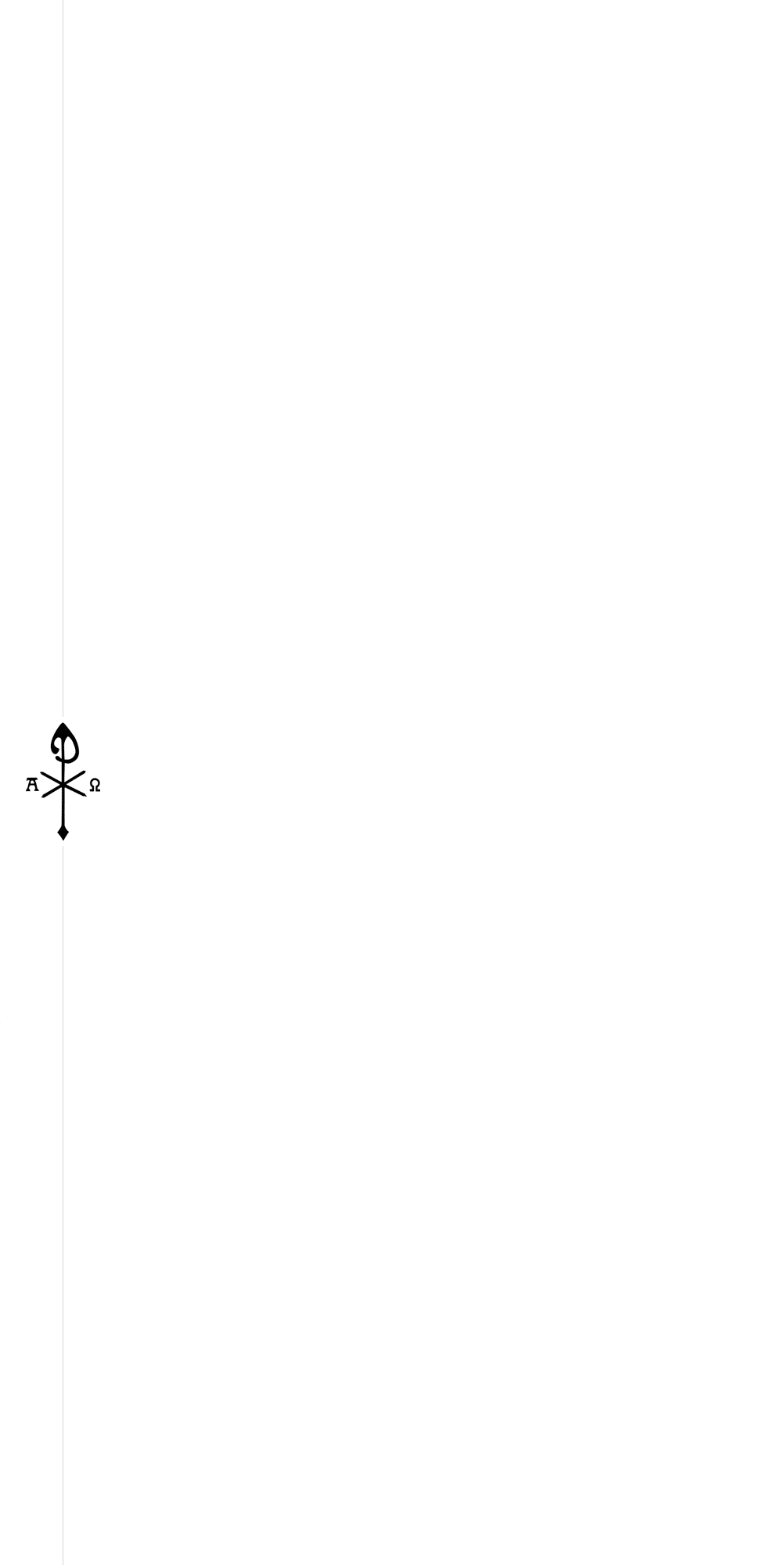 Weekrooster Liturgie3 – 9 juni 2018 (B-jaar)Week 9 Tijd door het jaar Getijdenboek:  Week I,  pg. 771 ev.Psalmen week 1Zondag 3 juniZondag 3 juniZondag 3 juni9e Zondag door het jaar9e Zondag door het jaar9e Zondag door het jaar9e Zondag door het jaar 4.15 7.15 8.00 9.45 9.45 14.20 17.30Heer open…P 117 (=op.vers)EUCHARISTIEG  7 (1-2)G  7 (1-2)G  7 (7-8)G  11  (1-3) P    2 + stilteG  8  (1-3)B 56a-II (6+8)P  119 (1)P  119 (1)P  120P  110P  21 (L) +stilteP  51Kyrie  P  119 (2)P  119 (2)P  121P  103 (L)P  30 + stilteP  98 (L)Gloria + recreatie+ recreatieP  122P  114Lezing+stilteP  150→GradualeP  152 + NT  133Vers voor EvP  151 + NT  133All       12.15 12.15Accl EvangelieCredo G  7 (5-6)G  7 (5-6)[3 juni 2017 Gebed+SlotantZegen P  119 (3)+antP  119 (3)+antbisschopswijding B 56a-I (5+7)P  119 (4)+antP  119 (4)+antmgr. van den Hout]&dox&doxMaandag 4 juniMaandag 4 juniMaandag 4 juni 4.15 7.15 9.45 12.15 12.15 14.20Heer open…G 16 (1-3)G  83G  85G  85G  87EGBERTKAPELP    1 + stilteP  6P  119 (5)P  20P  20P  123P 107(L)+stilteP  5 (L)P  119 (6)P  23P  23P  124P  112 + stilteP  146P  119 (7)P  1251e Lezing+stilte→GradualeB 56a-I (5+7)P  151 + LZ  142e Lezing+stilteGebed+SlotantDinsdag 5 juni Dinsdag 5 juni HH. Bonifatius, bisschop, en gezellen, martelaren. Patroon van het bisdom. FeestHH. Bonifatius, bisschop, en gezellen, martelaren. Patroon van het bisdom. FeestHH. Bonifatius, bisschop, en gezellen, martelaren. Patroon van het bisdom. FeestHH. Bonifatius, bisschop, en gezellen, martelaren. Patroon van het bisdom. FeestHH. Bonifatius, bisschop, en gezellen, martelaren. Patroon van het bisdom. Feest 4.15 7.15 9.45 12.15 12.15 14.20Heer open…G 219G  221 (1+2)G  221 (1+3)G  221 (1+3)G  221 (1+4)EGBERTKAPELP 54 + stilteP  102P  119 (8)P  70P  70P  126P 18 (L)+stilteP  84 (L)P  119 (9)P  85P  85P  127P  59 + stilteP  100P  119 (10)P  128Lezing+stilte→GradualeVers voor EvP  151 + He  16 Accl EvangelieGebed+SlotantWoensdag 6 juni Woensdag 6 juni Woensdag 6 juni  4.15 7.15 9.45 12.15 12.15 14.20 17.30Heer open…G  28 (1-3)  G  83G  85G  85G  87G 30 (1-3)P 95 + stilteP  38P  119 (11)P  50P  50P  11P  40P 9/10(L)+stilP  8 (L)P  119 (12)P  12P  62 (L)P  94 + stilteP  147P  119 (13)P  14P  1291e Lezing+stilte→GradualeP  152 + DM  11B 56a-I (5+7)P  151 + LZ  182e Lezing+stilteGebed+SlotantDonderdag 7 juniDonderdag 7 juniDonderdag 7 juni 4.15 7.15 9.45 12.15 12.15 14.20Heer open…G 34 (1-3)G  83G  85G  85G  87EGBERTKAPELP 39 + stilteP  32P  119 (14)P  34P  34P  55P 37 (L) +stilteP  90 (L)P  119 (15)P 41 + stilteP  67P  119 (16)1e Lezing+stilte→GradualeB 56a-I (5+7)P  151 + LZ  202e Lezing+stilteGebed+SlotantVrijdag 8 juni  [Getijdenboek p. 576]Vrijdag 8 juni  [Getijdenboek p. 576]Vrijdag 8 juni  [Getijdenboek p. 576]H. Hart van JezusHoogfeest H. Hart van JezusHoogfeest H. Hart van JezusHoogfeest H. Hart van JezusHoogfeest  4.15 7.15 9.45 12.15 12.15 14.20Heer open…G  158 (1-3)G  158 (1-2)G  158 (3-4)G  158 (3-4)G  158 (5-6)EGBERTKAPELP 22 + stilteP  130P  119 (17)P  80P  80P  35P 109(L)+stilteP  57 (L)P  119 (18)P  26 + stilteP  148P  119 (19)Lezing+stilteGloriaVers voor Ev→GradualeAccl EvangelieAllGebed+SlotantCredoP  151 + NT  226Zaterdag 9 juni     [Getijdenboek p.1307]                                                                         Zaterdag 9 juni     [Getijdenboek p.1307]                                                                         Zaterdag 9 juni     [Getijdenboek p.1307]                                                                         Zaterdag 9 juni     [Getijdenboek p.1307]                                                                         Onbevlekt Hart H. Maagd Maria, GedachtenisOnbevlekt Hart H. Maagd Maria, GedachtenisOnbevlekt Hart H. Maagd Maria, Gedachtenis 4.15 7.15 9.45 12.15 12.15 14.20 17.30Heer open…G 211 (1-3)G  83G  85G  85G  87Vespers I   P 64 + stilteP  143P  119 (20)P  24P  24P  1510e Zondag dh jaarP104 (L)+stilteP  92 (L)P  119 (21)P  75P  75P  52G  3P  71 + stilteP  149P  119 (22)P  82P  931e Lezing+stilte→GradualeP  144 (L)B 56a-I (5+7)P  151 + MA 11P  1112e Lezing+stilteP  152 + NT  136Gebed+Slotant